 «Manifestazione di interesse» ALLEGATO 1A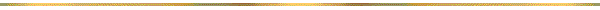 BANDO GIOVANI IN CONTATTOISTANZA DI MANIFESTAZIONE DI INTERESSEIl/La sottoscritto/anato/a a                                                              ilresidente nel Comune di       			                               C.A.P.     	          ProvinciaStato                                                Via/Piazzanella sua qualità di  dell’impresa:Denominazione:Sede legale:Sede operativa:Codice fiscale:Partita I.V.A.:Numero di recapito telefonico:Numero fax:E-mail:Casella posta elettronica certificata (P.E.C.)Iscrizione Camera di commercio I.A.A. di				al numeroCodice di attività conforme ai valori dell’Anagrafe Tributaria (6 cifre indicate nell’ultima dichiarazione I.V.A.):Agenzia delle entrate di competenza: Città                         Via                        Fax           Codice Ufficio INAIL: codice impresa e relative PAT (Posizioni assicurative territoriali):INPS: matricola azienda e sede competente:Contratto Collettivo Nazionale di Lavoro applicato:Numero totale dipendenti (alla data di pubblicazione dell’avviso):Numero dipendenti (alla data di pubblicazione dell’avviso) ai fini della legge 12 marzo 1999 n. 68 s.m.i. «Norme per il diritto al lavoro dei disabili»:MANIFESTAil proprio interesse a partecipare alla selezione in oggettoA tal fine, in relazione ai requisiti per la partecipazione alla procedura previsti dal decreto legislativo 18 aprile 2016, n. 50 s.m.i. «Codice dei contratti pubblici» [in seguito “Codice”], ai sensi degli articoli 38, comma 3, 46, 47 e 48 del decreto del Presidente della Repubblica 28 dicembre 2000, n. 445 s.m.i. «Testo unico delle disposizioni legislative e regolamentari in materia di documentazione amministrativa»,dichiara[crociare le caselle relative alle ipotesi che ricorrono]che non ricorre nei propri confronti alcuna delle cause di esclusione di partecipazione alle procedure di affidamento di cui all’articolo 80 del decreto legislativo 18 aprile 2016, n. 50 s.m.i. «Codice dei contratti pubblici» [requisiti di ordine generale];di essere in possesso dei requisiti di idoneità professionale e capacità tecnica e professionale richiesti nell’avviso di indagine di mercato protocollo n. 78206 dell’11 novembre 2019 e in particolare:iscrizione al registro delle Imprese presso la competente Camera di Commercio, Industria, Artigianato e Agricoltura [C.C.I.A.A.] di _______________ per un’attività imprenditoriale ricomprendente il servizio oggetto dell’appalto ovvero, se cittadino di altro Stato membro non residente in Italia, iscrizione presso uno dei registri professionali o commerciali di cui all’Allegato XVI del Codice;iscrizione all’Albo delle Cooperative Sociali – Sezione B ai sensi della legge 8 novembre 1991, n. 381 s.m.i. «Disciplina delle cooperative sociali» della Regione ________________;di non trovarsi nelle condizioni di incapacità di contrattare con la pubblica amministrazione previste dall’articolo 32-quater del Codice Penale;di accettare le condizioni previste nell’avviso di selezione.autorizzala stazione appaltante a inviare le comunicazioni relative alla procedura in oggetto con posta elettronica certificata [P.E.C.].Firma Obblighi informativi[Regolamento (UE) 2016/679 «Informazione e accesso ai dati personali»]Ai sensi dell’articolo 13 del Regolamento (UE) 2016/679 (di seguito “GDPR 2016/679”), recante disposizioni a tutela delle persone e di altri soggetti relativamente al trattamento dei dati personali, si informa che i dati personali forniti saranno trattati nel rispetto della normativa richiamata e degli obblighi di riservatezza cui è tenuto il Comune di Cuneo. L’informativa specifica inerente il trattamento dei suoi dati riguardo al presente procedimento può essere visonata sul sito internet alla pagina www.comune.cuneo.it/privacy.html, dove sono presenti i link alle varie attività.Il dirigenteSettore Personale,socio-educativo e appaltiRinaldi Giorgio